PROFESSIONAL STUDIES PROGRAMME – 2022University of WorcesterProfessional studies (PS) in school should ensure that trainees:Across all phases and routes our Partnership aims to train and educate teachers who are: •     Resilient, supportive professionals with strong values and high standards of personal conduct. •     Effective communicators who collaborate to support wider educational opportunities for all. •     Ambitious participants who are creative, informed intellectuals and promote a love of learning. •     Confident and critically reflective practitioners motivated to continuingly improve practice. •     Highly skilled and inspirational subject/phase specialists committed to ensuring the safety, well-being, and educational progress of all learners. Placement 1Area of practiceActivitiesStaff deliveringDate of SessionLinks to University taught sessionsInduction – Professional BehavioursLinks to university sessions on: Professional behaviours (phase 1) 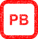 ShareChild protection policy & safeguarding procedures including reference to DfE (2016) ‘Keeping Children safe in Education’ document (trainees have a copy on PebblePad).Emergency procedures (first aid, fire, lock-down)Code of conduct for staff, E Safety & General Data Protection RegulationAssessment policy (including homework & marking)Behaviour management policyRoles & responsibilities of key staff (Head, SLT, designated safeguarding lead, SENCo, pastoral care)DiscussSchool profile including aims, ethos and diversity, the school’s challenges and opportunities (the role teachers play in the wider school community/society)Promotion of British values and the Prevent agenda Teachers can make valuable contributions to the wider life of the school in a broad range of ways, including by supporting and developing effective professional relationships with colleagues (CCF 8.3)Strategies to promote work life balance and well-beingInduction dayLinks to university sessions on: Professional behaviours (phase 1)Behaviour Management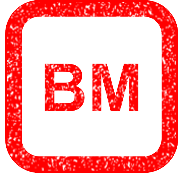 Intended learningTo recognise that establishing and reinforcing routines, including through positive reinforcement, can help create an effective learning environment (CCF 7.1)That pupils are motivated by intrinsic factors (related to their identity and values) and extrinsic factors (related to reward) (CCF 7.6)Teachers are key role models, who can influence the attitudes, values and behaviours of their pupils (CCF 1.2)Building effective relationships with parents, carers and families can improve pupils’ motivation, behaviour and academic success (CCF 8.4)Links to University sessions on: Assessment and behaviour management: Tools for the classroom 1 (phase 1)Behaviour ManagementCollaborate with an effective form tutor – to take part in the day-to-day life of the school, including the pastoral system, extra-curricular activities and parents’ evenings. OngoingAdaptive Teaching Meeting the needs of individuals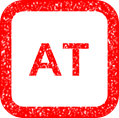 Intended LearningThat pupils are likely to learn at different rates and to require different levels and types of support from teachers to succeed (CCF5.1)Seeking to understand pupils’ differences, including their different levels of prior knowledge and potential barriers to learning, is an essential part of teaching (CCF5.2)Adapting teaching in a responsive way, including by providing targeted support to pupils who are struggling, is likely to increase pupil success (CCF5.3) Pupils with special educational needs or disabilities are likely to require additional or adapted support; working closely with colleagues, families and pupils to understand barriers and identify effective strategies is essential. (CCF5.7)Links to University sessions on: Adaptive teaching and behaviour management (phase 1)Adaptive Teaching Meeting the needs of individualsAdditional good practiceShadow a Teaching Assistant (TA)Pupil trails of individualsAssessment:  Data Management, Assessment and Pupil Progress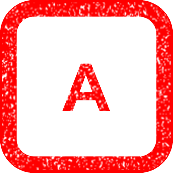 Dedicated session Intended learning To be of value, teachers use information from assessments to inform the decisions they make; in turn, pupils must be able to act on feedback for it to have an effect (CCF6.4) Working with colleagues to identify efficient approaches to assessment is important; assessment can become onerous and have a disproportionate impact on workload (CCF6.7)Links to University sessions on: Assessment and behaviour management: progress and data (phase 1)